 Village of Wellsville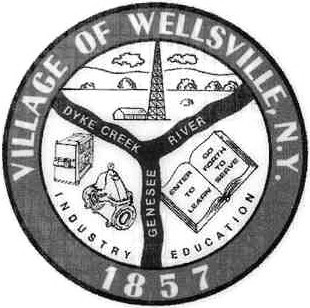 Office of the Clerk23 North Main Street * Wellsville, New York 14895Phone: (585) 596-1754 * FAX: (585) 593-7260711(TDD)VILLAGE BOARD MEETING AGENDA6-13-2022Pledge to the FlagAccept the minutes for the Regular Meeting held on May 23, 2022.Accept the minutes for the Emergency Meeting held on May 31, 2022.VISITORS:MAYOR’S BUSINESS:Request acceptance and approval of the Application for a Special Event Permit for Texas Hot’s 100th Anniversary Celebration.  The event is scheduled for Friday, July 8 and Saturday, July 9, 2022.  See maps and description for details, to include requesting to lift the open container ordinance in the designated area and times for event participants.Request acceptance and approval of the Application for a Special Event Permit for the Wellsville Village Farmers Market.  The intended dates are Saturdays from June 4 through September 24, 2022, to be set up in the front lawn at the David A. Howe Public Library, 155 N. Main Street, Wellsville from 10:00 am to 2:00 pm.Request acceptance and approval of the Application for a Special Event Permit for the Wellsville Area Chamber of Commerce’s Main Street Festival to be held on Saturday, July 16, 2022, beginning at 6:00 am to 5:00 pm.Request acceptance and approval of the Application for a Special Event Permit for the 2022 Great Wellsville Balloon Rally committee to provide fireworks display on Saturday, July 16, 2022 at dusk.  They will be detonated, as in the past, from field three (3) at Island Park.Request acceptance and approval of Resolution No. 22/23-01, To Endorse NYS CDBG-CV Grant Application.Allegany County Board of Elections Early Voting have added an additional Primary Election date, if needed.  This will add another list of dates, from August 13 through August 21, to set up polls at 23 North Main Street.TRUSTEES’ BUSINESS:	PEARSON:Request acceptance and approval of the vouchers as listed in the Abstract of Vouchers dated June 13, 2022.MONROE:Nothing to discussROESKE:Request acceptance and approval of Resolution No. 22/23-02, To Purchase 4x4 Pickup Truck.FAHSRequest acceptance and approval of the Application for a Special Event Permit from Dyke Street Engine Company #2 for a Chicken Barbeque to be held on Thursday, June 23, 2022 from 4:00 to 6:00 pm.  There will be a drive-through pickup at 89 E. Hanover Street.Request acceptance and approval to allow the Village of Wellsville’s Load Serving Entity (LSE), the NY Municipal Power Agency (NYMPA), to purchase (4) Transmission Congestion Contract power (TCCs) from the NY Independent System Operator (NYISO).  These TCCs reduce the cost to our rate payers during congestion events initiated due to construction or shutdown of the power transmission from the Niagara Project spurring the need for alternate, more expensive generation.Request acceptance and approval of Resolution No. 22/23-03, To Purchase Traffic Signal Battery Backup.Request acceptance and approval of Resolution No. 22/23-04, To Purchase West State Street Substation Relays.Request acceptance and approval of Resolution No. 22/23-05, To Purchase a Wood Chipper.Request acceptance and approval of Resolution No. 22/23-06, To Purchase a Wire Puller.Request acceptance and approval of Resolution No. 22/23-07, To Purchase a Chamberlain Street Lift Station.Request acceptance and approval of Resolution No. 22/23-08, To Purchase a South Main Street Lift Station.Request acceptance and approval of Resolution No. 22/23-09, To Endorse to be Added to the Prelist for the Next EFC WIIA Drinking Water Grant Application.POLICE DEPT:Nothing to discussFIRE DEPT:Nothing to discussDPW:Request acceptance and approval of Millings bids.Request acceptance and approval of bids for golf cart and Cushman tractor.CODE ENFORCEMENT:Nothing to discuss.ATTORNEY:Nothing to discuss.TREASURER:Funds transfer request to move funds from FCCB to NYCLASS due to higher interest rates.LSE/TCC purchase agreement approval